DIREZIONE DIDATTICA STATALE 3° CIRCOLO di ANGRI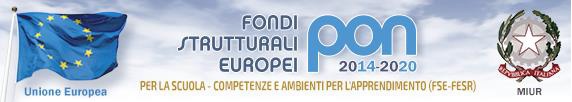 Via  D.Alighieri , 15 - 84012 ANGRI (SA) Tel./fax 081.5138806Temporaneamente insediata in via Lazio, s.n.c. - AngriC.F. 94008830658  E-mail: saee18300p@istruzione.itSito web: www.terzocircoloangri.gov.itPosta certificata: saee18300p@pec.istruzione.itCodice Univoco Ufficio: UFTIIKScuola PrimariaProgrammazione annualeMusicaClassi Quintaa.s. 2022/2023Data                                                                                                                                                                                                    Docenti COMPETENZE CHIAVE E DI CITTADINANZACompetenza in materia di consapevolezza ed espressione culturaliCompetenza digitale Competenza personale, sociale e capacità di imparare ad imparareCompetenza in materia di cittadinanzaCompetenza imprenditorialeSettembreSettembreSettembreSettembreI Bimestre: ottobre e novembreI Bimestre: ottobre e novembreI Bimestre: ottobre e novembreI Bimestre: ottobre e novembreIndicatori ConoscenzeAbilità Competenze ASCOLTARE: PERCEPIRE, COMPRENDERELa musica e le attività dell’uomoElementi di base del codice musicale: ritmo e SuonoComprende il valore funzionale  e sociale della musica. Comprende ,interpreta e rappresenta elementi formali e strutturali costitutivi del linguaggio musicale facendo uso di sistemi di notazione convenzionali e non.Comprende il valore funzionale  e sociale della musica.COMUNICARE: RIPRODURRE, PRODURRE, CANTAREAscolto, riconoscimento e produzione di suoni, riflettendo sui diversi parametriAscolto di brani e abbinamento di semplici coreografie al testo e alla musicaUtilizza varie forme di linguaggio espressivo per esprimere le proprie emozioni e stati d’animo.Utilizza con la voce le proprità del suonoANALIZZARE, DISTINGUERE, CONFRONTARE, ORDINARE, RIELABORARELe caratteristiche del suono: durata, timbro, l’intensità e l’altezzaLe sorgenti sonoreRiconosce gli elementi costitutivi di un semplice brano musicale; conosce le proprietà del suono e le sue fonti.Coglie i più immediati valori espressivi delle musiche ascoltate attribuendo un significato;II Bimestre: dicembre e gennaio (termine I quadrimestre)II Bimestre: dicembre e gennaio (termine I quadrimestre)II Bimestre: dicembre e gennaio (termine I quadrimestre)II Bimestre: dicembre e gennaio (termine I quadrimestre)Indicatori Conoscenze Abilità Competenze ASCOLTARE: PERCEPIRE, COMPRENDEREAscolto, riconoscimento e produzione di suoni, riflettendo sui diversi parametri Ascolto di brani e abbinamento di semplici coreografie al testo e alla musicaRiconosce all’ascolto le principali timbriche strumentali e gli elementi tematici fondamentali di un brano musicale; Impara ad ascoltare se stessi e gli altri COMUNICARE: RIPRODURRE, PRODURRE, CANTAREEsecuzione di brani vocali ad una o più voci e appartenenti a stili diversi, in modalità singola o corale, su base preregistrata in modalità KaraokeUtilizza con precisione ritmica e di intonazione la propria voce per eseguire semplici brani;Esegue in modo espressivo alcuni brani musicaliRiproduce con uno strumento musicale facili melodie.ANALIZZARE, DISTINGUERE, CONFRONTARE, ORDINARE, RIELABORAREInterpretazioni di cantiConosce brani legati a diversi stili musicaliComprende , interpreta e rappresenta elementi formali e strutturali costitutivi del linguaggio musicale facendo uso di sistemi di notazione convenzionali e non.III Bimestre: febbraio e marzoIII Bimestre: febbraio e marzoIII Bimestre: febbraio e marzoIII Bimestre: febbraio e marzoIndicatori Conoscenze Abilità Competenze ASCOLTARE: PERCEPIRE, COMPRENDEREAscolto e analisi di brani relativi a tematiche specifiche; Esegue da solo o in gruppo semplici brani vocali e/o strumentaliRiconosce il timbro di uno strumento musicaleImpara ad ascolta se stessi e gli altri; riproduce con uno strumento musicale facili melodieCOMUNICARE: RIPRODURRE, PRODURRE, CANTAREEsecuzione dibrani vocali ad una o più voci e appartenenti a stili diversi, in modalità singola o corale, su base preregistrata in modalità KaraokeRiproduce sequenze ritmiche e melodiche con l’utilizzo di strumenti musicali conventionati e nonEsplora le diverse possibilità della voceEsegue in modo espressivo alcuni brani musicaliANALIZZARE, DISTINGUERE, CONFRONTARE, ORDINARE, RIELABORAREElementi di base del codice musicale: ritmo, durata, timbro,intensità e altezzaLe famiglie degli strumenti musicaliRiconosce gli elementi costitutivi di un semplice brano musicaleComprende ,interpreta e rappresenta elementi formali e strutturali costitutivi del linguaggio musicale facendo uso di sistemi di notazione convenzionali e non;produrre e riprodurre con lo strumento musicale proprie elaborazioni e/o brani standard appartenenti a generi diversi.IV Bimestre: aprile e maggio (termine II Quadrimestre)IV Bimestre: aprile e maggio (termine II Quadrimestre)IV Bimestre: aprile e maggio (termine II Quadrimestre)IV Bimestre: aprile e maggio (termine II Quadrimestre)Indicatori Conoscenze Abilità Competenze ASCOLTARE: PERCEPIRE, COMPRENDEREI suoni della scala musicaleRiconosce l’andamento tonaleImpara ad ascoltare se stessi e gli altri; comprende, interpreta e rappresenta elementi formali e strutturali costitutivi del linguaggio musicale facendo uso di sistemi di notazione convenzionali e non; COMUNICARE: RIPRODURRE, PRODURRE, CANTARECanzoni in coro associati a semplici coreografie e relative a particolari tematicheEsegue vocalmente in modo intonato i suoni della scala musicaleEsegue in modo corretto l’andamento tonale della scala maggioreANALIZZARE, DISTINGUERE, CONFRONTARE, ORDINARE, RIELABORARESistemi di scrittura musicaleUsa forme di notazioni codificate; esegue per imitazione semplici ritmi, utilizzando anche la gestualità e il movimento corporeoLegge e scrive le note collocate sul pentagrammaRiconosce il valore delle figure e delle pause, riproduce suoni e ritmo con l’utilizzo di uno strumento musicale.PentagrammaRiproduce con uno strumento musicale facili melodieGiugno Giugno METODOLOGIAIl programma di musica si propone di favorire nell’alunno lo sviluppo della percezione dei suoni e della musica sul corpo e sullo spazio. Attraverso attività capaci di suscitare interesse e partecipazione, si giudicherà il bambino nell’esplorazione della dimensione sonora – ambientale per abituarlo a riflettere, a comprendere, ad operare e a produrre. Attraverso attività capaci di suscitare interesse e partecipazione, si guiderà il bambino nell’esplorazione della dimensione sonora per abituarlo a riflettere, comprendere, operare, produrre ed anche ascoltare.Si prediligerà il gioco organizzato e si cercherà di favorire le esperienze di gruppo per creare occasioni socializzanti e per accrescere i sentimenti di appartenenza.L’esperienza espressiva degli alunni sarà organizzata in modo tale da stimolarne la creatività sotto la guida dell’insegnante.ATTIVITÀ1° Bimestre ascolto critico e analisi  di brani selezionati; 2° Bimestre giochi di gruppo sulla fruizione e produzione della musica;3° Bimestre canzoni su varie tematiche  eseguite in coro o in piccolo gruppo; ascolto guidato di brani; esecuzioni in coro4° Bimestre  esercitazioni di scrittura musicale utilizzando il linguaggio convenzionale;Giochi di gruppo , riproduzione con la voce,con il corpo e con gli oggetti di semplici  suoni e rumori, giochi di alternanza di approcci di esecuzione diversi ad un brano dato( canto,sonorizzazione,danza spontanea), ascolto ed analisi di brani musicali; giochi di produzione e fruizione di brani vocali finalizzati all’apprendimento di contenuti scolastici, costruzione di sequenze musicali attraverso sistemi di scrittura non convenzionali; ; laboratorio di strumento musicale.STRUMENTI/SUSSIDILimCdRegistratore computerRisorse digitali Altro materiale utile al raggiungimento degli obiettivi disciplinari e alla maturazione delle competenze, strumento musicale.VERIFICAIn ingressoBimestraliQuadrimestraliVALUTAZIONELa valutazione sarà globale, perciò terrà conto, oltre che degli esiti delle prove oggettive, anche della maturazione generale dell’alunno.La valutazione sarà globale, perciò terrà conto, oltre che degli esiti delle prove oggettive, anche della maturazione generale dell’alunno. Essa verrà espressa tenendo conto delle griglie di correzione e di valutazione deliberate dal Collegio